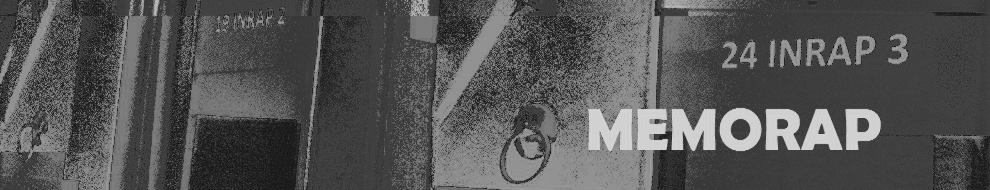 AUTORISATION DE DIFFUSION DE MA CONTRIBUTION PERSONNELLE POUR DOCUMENTER L’HISTOIRE DE L'INRAP DIJON A retourner à l’adresse suivante : contact@memorap.org Je soussigné(e)NOM (en majuscules) :	Prénom : ……………………………………………. Adresse 	E-mail : …………………………………………………………………….□ autorise l'association MEMORAP à mettre en ligne dans le blog de MEMORAP ma contribution personnelle pour documenter l’Histoire de l’INRAP DijonConformément à la loi Informatique et Liberté du 6 janvier 1978 modifiée en 2004, je bénéficie d’un droit d’accès et de rectification aux informations qui me concernent.A.............................................................,le...................................................Signature